５ 　　　　　　　２０２１年１０月０３日『自分を捨て、自分の十字架を負って』Deny Himself and Take Up His Crossマルコ Mark ８：３４～３８ペテロへ、下がれ≪後に≫サタンTo Peter, get behind me, Satan!群衆と弟子たちを呼んで語られた call and speak to the crowd to and his disciples イエス様に従って≪後に付いていく≫いきたいと思う者If anyone would come after me『自分を捨て、自分の十字架を負って』の意味deny himself and take up his crossイエス様が私に何をして下さったか？What did Jesus do for me?キリストと福音伝道のためにMy sake and for the gospel will save it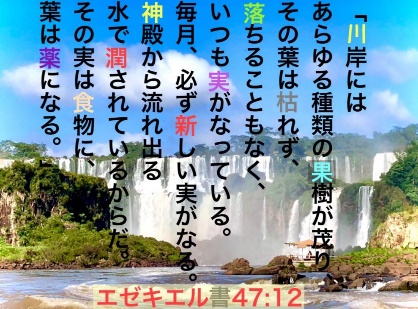 